
Australia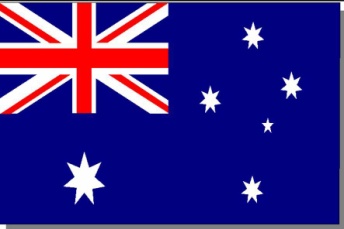 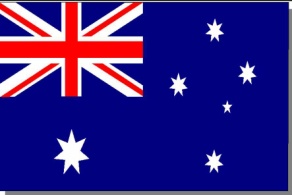 Australia